                                                                          Přihlášky: www.dcdracek.cz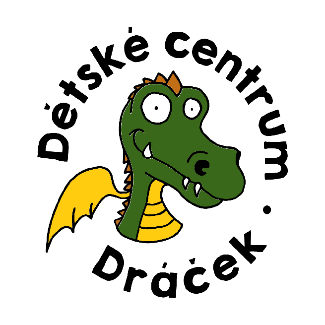 27.-31. 7.2020 pro děti ve věku cca 3-5 let Putování se skřítkem Samorostem17.-21.8.2020 pro děti ve věku cca 4-6 letDobrodružnýCena každého tábora 2.000,-Kč/týden. Svačiny vlastní. Oběd zajištěn, v ceně. 8-16 hodin.3.-7.8.2020 pro děti od 1. do 5. třídy OlympiádaVytvoření týmů, olympijský oheň i slib. Disciplíny letní i zimní olympiády, míčové hry i bojová umění. Cena  2.000,-Kč/týden. Svačiny vlastní. Oběd zajištěn, v ceně. Provoz 8-16 hodin.10.-14.8. 2020 pro děti ve věku 8-13 letCestovatelský – ve stylu „retro“Cestovatelské téma a k němu úkoly. Virtuální výlet do všech zemí. Skutečný výlet na minigolf do Kerska, do lesa v Klánovicích (skládací nožík s sebou). Retro: celodenní pochoďák, hry z mládí rodičů: chůdy, prak, céčka, míčové a týmové hry, apod. Pokud situace dovolí přidáme výlet do Prahy. Cena  2.000,-Kč/týden. Stravování cestovní na celý den vlastní, kapesné. Vstupy v ceně.  Provoz  8-16,30 hod.20.7. - 24.7. 2020 pro děti cca 5-8 letMalý OBJEVITELKaždý den jiné zaměření: vaření, tvoření, kouzlení, pokusy a ekologie hrou. Odpolední  týmové, sportovní a logické hry.                                                                                                                                    Cena  2.000,-Kč/týden. Svačiny vlastní. Oběd zajištěn, v ceně. Provoz 8-16 hodin.Volná místa je možné ověřit na webu, kde se vyplní přihláška. Další uvolněná  místa budou známa průběžně po odřeknutí rezervace nebo 16.6.2020 – po neuhrazení závazných rezervací. 